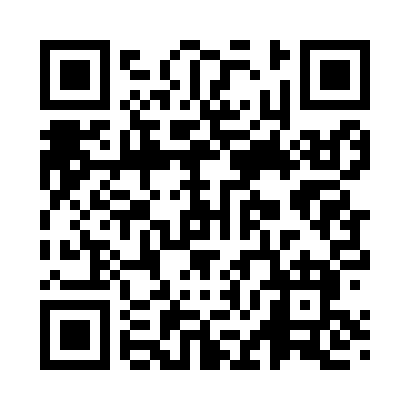 Prayer times for Cantey, South Carolina, USAMon 1 Jul 2024 - Wed 31 Jul 2024High Latitude Method: Angle Based RulePrayer Calculation Method: Islamic Society of North AmericaAsar Calculation Method: ShafiPrayer times provided by https://www.salahtimes.comDateDayFajrSunriseDhuhrAsrMaghribIsha1Mon4:506:141:275:138:3910:032Tue4:516:151:275:138:3910:033Wed4:516:151:275:138:3910:034Thu4:526:161:275:138:3910:035Fri4:526:161:275:138:3810:026Sat4:536:171:285:148:3810:027Sun4:546:171:285:148:3810:018Mon4:546:181:285:148:3810:019Tue4:556:191:285:148:3710:0110Wed4:566:191:285:148:3710:0011Thu4:576:201:285:148:3710:0012Fri4:586:201:285:148:369:5913Sat4:586:211:295:148:369:5814Sun4:596:221:295:148:369:5815Mon5:006:221:295:158:359:5716Tue5:016:231:295:158:359:5717Wed5:026:231:295:158:349:5618Thu5:036:241:295:158:349:5519Fri5:036:251:295:158:339:5420Sat5:046:251:295:158:339:5321Sun5:056:261:295:158:329:5322Mon5:066:271:295:158:319:5223Tue5:076:271:295:158:319:5124Wed5:086:281:295:158:309:5025Thu5:096:291:295:148:299:4926Fri5:106:301:295:148:299:4827Sat5:116:301:295:148:289:4728Sun5:126:311:295:148:279:4629Mon5:136:321:295:148:269:4530Tue5:146:321:295:148:259:4431Wed5:156:331:295:148:259:43